AUG24TonårsfestOffentlig · Värd: Lisen Brixvi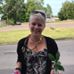 Lisen Brixvi har bjudit in digIntresseradKommerIgnoreraDelaLisen, Adam och Carina kommer.DelaInformationVälkomna på Tonårsfest!

Den 24/8 2019 bjuder 
Anchorfeet Linedancers in till 13-års fest med worskhop, mat och öppendans!

Vi dansar mellan 13.00-23.00
Pris 275:-

Vi välkomnar två pärlor som ska gästspela hos oss
Carina Klaar som kommer hålla workshops för oss under dagen.

Dj: Adam Åstmar som kommer blanda önskedanser hela dagen!


Vi dansar på Karlsnäsgården, Skärvgölsvägen 2, 372 92 Kallinge

Anmälan sker via följande länk:
https://goo.gl/forms/LJgDua8VIMzJCxKE3

Anmälan är bindande FÖRST när betalning mottagits och du fått ett bekräftelsemail. 
Anmälan senast 11 Augusti 2019

Välkomna!
Anchorfeet Linedancers!clockclockLördag 24 augusti 2019 kl. 13:00–23:00Lördag 24 augusti 2019 kl. 13:00–23:00pinKarlsnäsgårdenSkärvgölsvägen 2, 372 92 RonnebyVisa kartaKarlsnäsgårdenSkärvgölsvägen 2, 372 92 RonnebyVisa karta